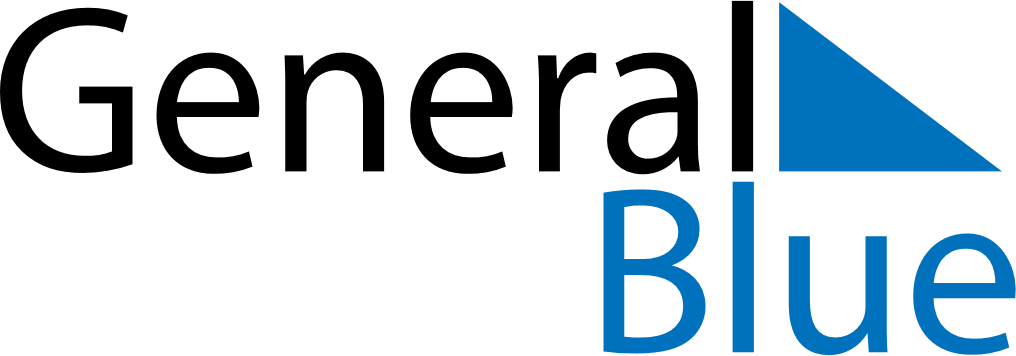 July 2024July 2024July 2024July 2024July 2024July 2024Rodovre, DenmarkRodovre, DenmarkRodovre, DenmarkRodovre, DenmarkRodovre, DenmarkRodovre, DenmarkSunday Monday Tuesday Wednesday Thursday Friday Saturday 1 2 3 4 5 6 Sunrise: 4:31 AM Sunset: 9:56 PM Daylight: 17 hours and 25 minutes. Sunrise: 4:32 AM Sunset: 9:56 PM Daylight: 17 hours and 24 minutes. Sunrise: 4:32 AM Sunset: 9:55 PM Daylight: 17 hours and 23 minutes. Sunrise: 4:33 AM Sunset: 9:55 PM Daylight: 17 hours and 21 minutes. Sunrise: 4:34 AM Sunset: 9:54 PM Daylight: 17 hours and 19 minutes. Sunrise: 4:35 AM Sunset: 9:53 PM Daylight: 17 hours and 17 minutes. 7 8 9 10 11 12 13 Sunrise: 4:37 AM Sunset: 9:53 PM Daylight: 17 hours and 16 minutes. Sunrise: 4:38 AM Sunset: 9:52 PM Daylight: 17 hours and 14 minutes. Sunrise: 4:39 AM Sunset: 9:51 PM Daylight: 17 hours and 11 minutes. Sunrise: 4:40 AM Sunset: 9:50 PM Daylight: 17 hours and 9 minutes. Sunrise: 4:42 AM Sunset: 9:49 PM Daylight: 17 hours and 7 minutes. Sunrise: 4:43 AM Sunset: 9:48 PM Daylight: 17 hours and 5 minutes. Sunrise: 4:44 AM Sunset: 9:47 PM Daylight: 17 hours and 2 minutes. 14 15 16 17 18 19 20 Sunrise: 4:46 AM Sunset: 9:46 PM Daylight: 16 hours and 59 minutes. Sunrise: 4:47 AM Sunset: 9:44 PM Daylight: 16 hours and 57 minutes. Sunrise: 4:49 AM Sunset: 9:43 PM Daylight: 16 hours and 54 minutes. Sunrise: 4:50 AM Sunset: 9:42 PM Daylight: 16 hours and 51 minutes. Sunrise: 4:52 AM Sunset: 9:40 PM Daylight: 16 hours and 48 minutes. Sunrise: 4:53 AM Sunset: 9:39 PM Daylight: 16 hours and 45 minutes. Sunrise: 4:55 AM Sunset: 9:37 PM Daylight: 16 hours and 42 minutes. 21 22 23 24 25 26 27 Sunrise: 4:56 AM Sunset: 9:36 PM Daylight: 16 hours and 39 minutes. Sunrise: 4:58 AM Sunset: 9:34 PM Daylight: 16 hours and 36 minutes. Sunrise: 5:00 AM Sunset: 9:33 PM Daylight: 16 hours and 32 minutes. Sunrise: 5:01 AM Sunset: 9:31 PM Daylight: 16 hours and 29 minutes. Sunrise: 5:03 AM Sunset: 9:29 PM Daylight: 16 hours and 26 minutes. Sunrise: 5:05 AM Sunset: 9:28 PM Daylight: 16 hours and 22 minutes. Sunrise: 5:07 AM Sunset: 9:26 PM Daylight: 16 hours and 19 minutes. 28 29 30 31 Sunrise: 5:08 AM Sunset: 9:24 PM Daylight: 16 hours and 15 minutes. Sunrise: 5:10 AM Sunset: 9:22 PM Daylight: 16 hours and 11 minutes. Sunrise: 5:12 AM Sunset: 9:20 PM Daylight: 16 hours and 8 minutes. Sunrise: 5:14 AM Sunset: 9:18 PM Daylight: 16 hours and 4 minutes. 